
                                                       2021 Bexar County Virtual Brunch 
							Virtual Host 
						Position Description 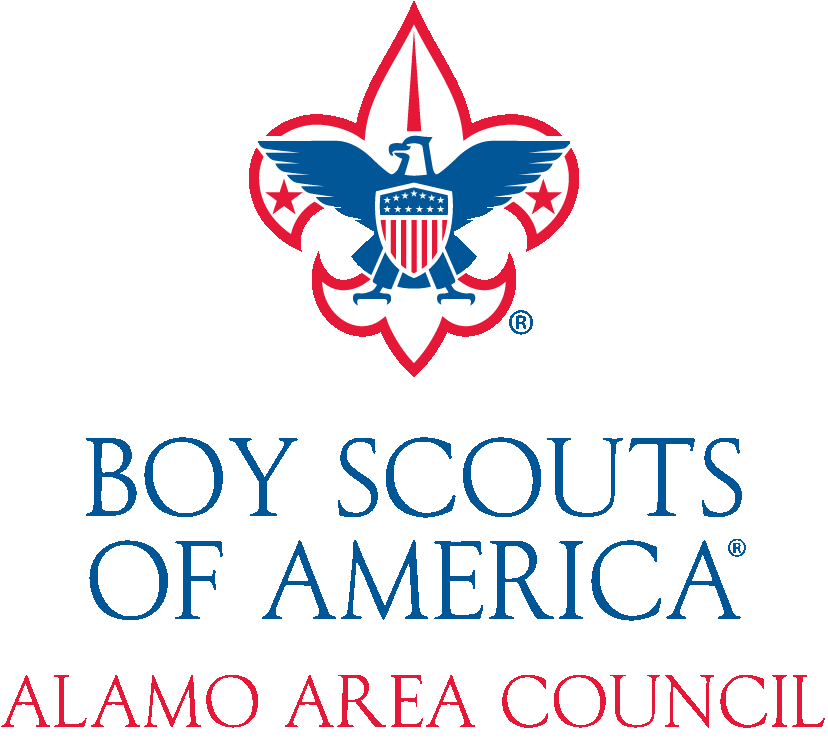 Recruit and register 10 Guests (you + 9 others) to virtually attend the Bexar County Brunch on Thursday, February 25th.  Pre-show at 10:00 AM; Program begins at 10:15 AMORSecure gifts from 10 individuals or companies (you + 9 others)Execute necessary follow up calls/e-mails with 9 other guestsSubmit confirmed Attendee/Participant List to Council no later than February 15, 2021Attend Virtual Event on February 25, 2021 from 10 AM – 10:45 AMFundraising goal per host: $4,000
*Fundraising can be accomplished by corporate and/or individual collective pledges that may be pledged before or during the event, and gifts that are paid immediately or anytime in 2021.Consider a personal and corporate gift to Scouting at a minimum level of $250. 